Virginia Department of Criminal Justice Services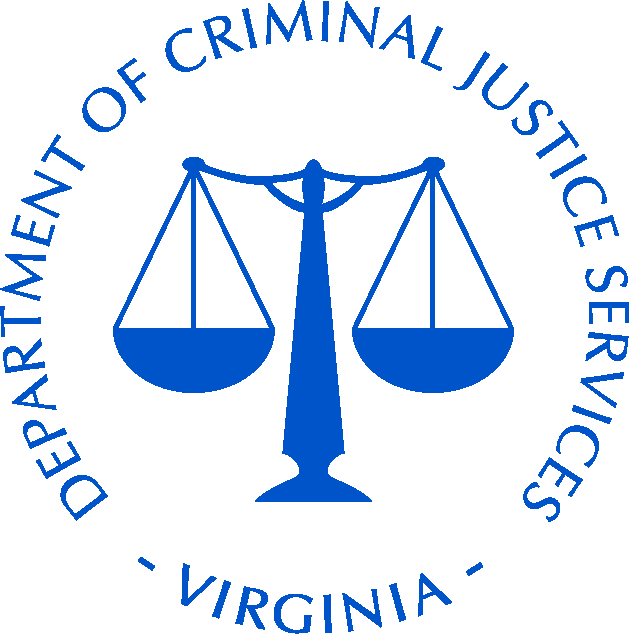 2017 Strengthening Connections Climate ForumNovember 27-28, 2017DoubleTree by Hilton Hotel Richmond - MidlothianREGISTRATION SCHOLARSHIP APPLICATIONThank you for your interest in attending the Strengthening Connections Climate Forum.  Please fill out the following form for consideration of a registration scholarship. If applying for a scholarship, please do not register yourself for the forum. DCJS will register you and waive the registration fee if the application is approved, and will notify you in the event it is not approved.SECTION B: Supervisor/Agency Head AttestationThis section ensures that your supervisor or organization head supports your attendance at the training event.I agree to support the attendance of my employee to attend this training. I acknowledge that should a scholarship be awarded, the employee will be permitted to attend.  _________________________________________	________________________________Signature of Supervisor				                		 Date_______________________________________________________________________________Printed Name of Supervisor	_______________________________________________________________________________Title of Supervisor						_______________________________________________________________________________Name of Agency or Organization_______________________	___________________________________________________Phone Number				Email AddressPlease return the completed form by November 11, 2017 to Kristina Fawcett:Email: kristina.fawcett@dcjs.virginia.gov  •   Phone:  (804) 225-3948   •   Fax: (804) 786-0410SECTION A: Applicant InformationThis section will provide additional information about you, the applicant.SECTION A: Applicant InformationThis section will provide additional information about you, the applicant.SECTION A: Applicant InformationThis section will provide additional information about you, the applicant.SECTION A: Applicant InformationThis section will provide additional information about you, the applicant.SECTION A: Applicant InformationThis section will provide additional information about you, the applicant.SECTION A: Applicant InformationThis section will provide additional information about you, the applicant.SECTION A: Applicant InformationThis section will provide additional information about you, the applicant.SECTION A: Applicant InformationThis section will provide additional information about you, the applicant.SECTION A: Applicant InformationThis section will provide additional information about you, the applicant.SECTION A: Applicant InformationThis section will provide additional information about you, the applicant.SECTION A: Applicant InformationThis section will provide additional information about you, the applicant.SECTION A: Applicant InformationThis section will provide additional information about you, the applicant.SECTION A: Applicant InformationThis section will provide additional information about you, the applicant.SECTION A: Applicant InformationThis section will provide additional information about you, the applicant.SECTION A: Applicant InformationThis section will provide additional information about you, the applicant.1. Name of Applicant:1. Name of Applicant:1. Name of Applicant:1. Name of Applicant:1. Name of Applicant:2. Applicant’s Position: 2. Applicant’s Position: 2. Applicant’s Position: 2. Applicant’s Position: 2. Applicant’s Position: 3. Applicant’s Organization:3. Applicant’s Organization:3. Applicant’s Organization:3. Applicant’s Organization:3. Applicant’s Organization:3. Applicant’s Organization:4. Address: 4. Address: 4. Address: 4. Address:     City:    City:  State:  State:   Zip Code:5. Phone:  5. Phone:  5. Phone:      Email:    Email:    Email:6. Type of Organization:6. Type of Organization:6. Type of Organization:6. Type of Organization:6. Type of Organization:6. Type of Organization:6. Type of Organization:6. Type of Organization:School or Campus Law EnforcementSchool or Campus Law EnforcementSchool or Campus Law EnforcementSchool or Campus Law EnforcementSchool or Campus Law EnforcementSchool or Campus Law EnforcementSchool or Campus Law EnforcementSchool or Campus/School Security DepartmentSchool or Campus/School Security DepartmentSchool or Campus/School Security DepartmentSchool or Campus/School Security DepartmentSchool or Campus/School Security DepartmentSchool or Campus/School Security DepartmentMunicipal Law EnforcementMunicipal Law EnforcementMunicipal Law EnforcementMunicipal Law EnforcementMunicipal Law EnforcementMunicipal Law EnforcementMunicipal Law EnforcementSchool Division or College/University AdministratorSchool Division or College/University AdministratorSchool Division or College/University AdministratorSchool Division or College/University AdministratorSchool Division or College/University AdministratorSchool Division or College/University AdministratorMental Health Professional Mental Health Professional Mental Health Professional Mental Health Professional Mental Health Professional Mental Health Professional Mental Health Professional School or Campus AdministratorSchool or Campus AdministratorSchool or Campus AdministratorSchool or Campus AdministratorSchool or Campus AdministratorSchool or Campus AdministratorOther (Please Insert Type):Other (Please Insert Type):Other (Please Insert Type):Other (Please Insert Type):Other (Please Insert Type):Other (Please Insert Type):Please list any special dietary or ADA requirements: _____________________________________________________________________Please list any special dietary or ADA requirements: _____________________________________________________________________Please list any special dietary or ADA requirements: _____________________________________________________________________Please list any special dietary or ADA requirements: _____________________________________________________________________Please list any special dietary or ADA requirements: _____________________________________________________________________Please list any special dietary or ADA requirements: _____________________________________________________________________Please list any special dietary or ADA requirements: _____________________________________________________________________Please list any special dietary or ADA requirements: _____________________________________________________________________Please list any special dietary or ADA requirements: _____________________________________________________________________Please list any special dietary or ADA requirements: _____________________________________________________________________Please list any special dietary or ADA requirements: _____________________________________________________________________Please list any special dietary or ADA requirements: _____________________________________________________________________Please list any special dietary or ADA requirements: _____________________________________________________________________Please list any special dietary or ADA requirements: _____________________________________________________________________Please list any special dietary or ADA requirements: _____________________________________________________________________